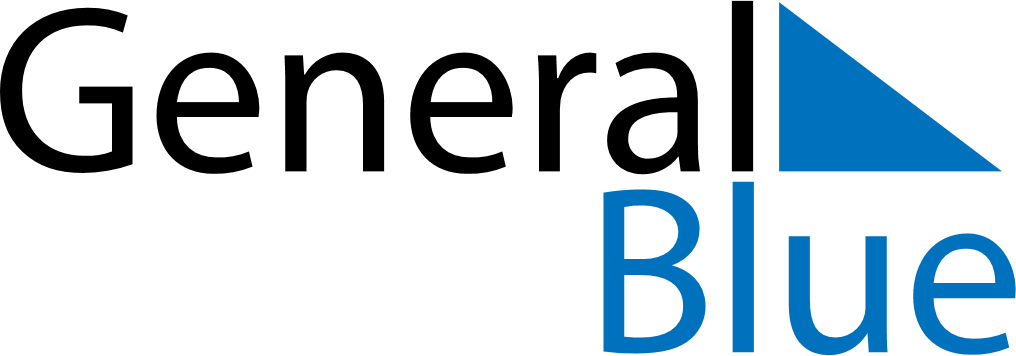 December 2019December 2019December 2019December 2019IrelandIrelandIrelandMondayTuesdayWednesdayThursdayFridaySaturdaySaturdaySunday12345677891011121314141516171819202121222324252627282829Christmas DaySt. Stephen’s DayChristmas Bank Holiday3031